Publicado en Madrid el 09/07/2020 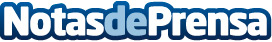 La funeraria Parcesa obtiene el identificativo Garantía Madrid que acredita su compromiso contra la Covid19 Parcesa se convierte así en la primera funeraria de la Comunidad de Madrid que obtiene esta certificación, que además ha sido otorgada en su grado máximo, respecto de los tres niveles que contempla. Este identificativo supone un reconocimiento expreso a la orientación de la empresa hacia los valores de calidad y liderazgo, y a la gran implicación de todo el equipo de Parcesa en la gestión de la pandemiaDatos de contacto:Departamento de ComunicaciónCompromiso de Parcesa con la calidad y la Covid-1991 904 40 00Nota de prensa publicada en: https://www.notasdeprensa.es/la-funeraria-parcesa-obtiene-el-identificativo Categorias: Sociedad Madrid Recursos humanos http://www.notasdeprensa.es